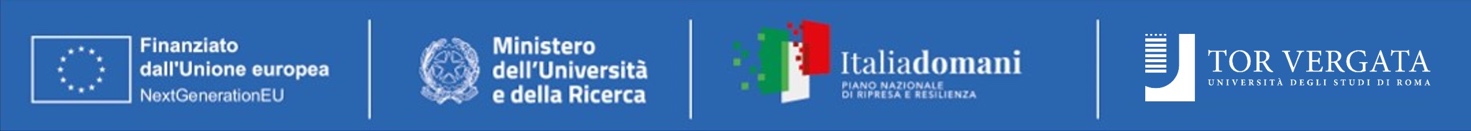 The Dark Side of Algorithms under the Comparative Lens: Automated Administrative Decisions between Efficiency and Due Process – AutADIl Progetto è finanziato con fondi del Ministero dell’Università e della Ricerca e nell’ambito del Programma finanziato dall’Unione europea NextGenerationEU, PRIN Project n. E53D23006810006Sebbene vi siano oramai molti studi scientifici volti a indagare le decisioni amministrative automatizzate, la maggior parte di questi studi è stata finora pubblicata nelle lingue nazionali e si è concentrata su casi e normative domestici, piuttosto che su un’analisi comparata. Manca tuttora uno studio comparatistico volto a indagare il sempre più diffuso ricorso agli algoritmi da parte delle pubbliche amministrazioni e le minacce che tali sviluppi pongono rispetto ai diritti procedurali degli interessati.Ecco perché il presente progetto si propone di svolgere un’analisi comparata di ordinamenti selezionati, che può risultare utile per diverse finalità: in primo luogo, per capire se i problemi che emergono in questi ordinamenti siano fondamentalmente simili, se non addirittura gli stessi; in secondo luogo, per esaminare se le soluzioni adottate siano anch’esse simili oppure rivelino differenze, legate alla tradizione locale o a scelte di politica del diritto; in terzo e ultimo luogo, per verificare se gli ordinamenti esaminati siano caratterizzati non solo da differenze, ma anche da alcuni elementi comuni e convergenti.Il progetto mira, dunque, a colmare una lacuna attualmente riscontrabile nella letteratura di diritto amministrativo comparato, confrontando regole e decisioni adottate dai Paesi considerati in relazione all’impiego di algoritmi nel procedimento amministrativo.PI: Prof. Angela Ferrari Zumbini Università degli studi di Napoli Federico IIResponsabile Unità Università degli studi di Roma Tor Vergata: Prof. Martina ConticelliResponsabile Unità Università degli studi di Trieste: Prof. Marta Infantino